 TAMIL NADU VETERINARY AND ANIMAL SCIENCES UNIVERSITY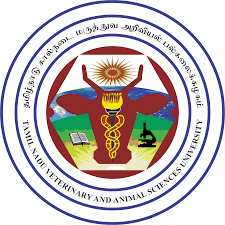 Institute of Animal Nutrition, KattupakkamChengalpattu DistrictEmail Id: ian@tanuvas.org.inWALK-IN-INTERVIEW FOR THE POST OF FIELD ASSISTANT / DATA ENTRY PERSONApplications are invited to attend a walk-in-interview for the post of Field Assistant (Four) and Data entry person (One) in Institute of Animal Nutrition under the Directorate of Tribal Welfare funded project entitled “Enhancing the livelihood of tribal farmers through livestock farming in four districts of Tamil Nadu as a pilot study” purely on contractual basis and co- terminus with projects. The eligible candidates are requested to send their application in the enclosed proforma along with scanned copies of the supporting documents either through email to ian@tanuvas.org.in or by post to Institute of Animal Nutrition, Kattupakkam – 603203, Chengalpattu District on or before 27.05.2024. Walk in interview will be conducted on 30/05/2024 at 11.00 am. A detail of the position is given below:*Preference will be given for Scheduled Tribes candidates residing in the project implementation area of Tiruvallur, Chengalpattu, Kancheepuram and Villupuram Districts Terms and condition for the post of Field AssistantAge limits: Maximum age is 35 years (age relaxation of five years for SC/ST and three years for OBC). Minimum age should be 18 years as on date of interview.The post is purely temporary and will be filled on contractual basis till the termination of the project. The candidate shall not claim regular appointment at this institute.The interview of the eligible candidate will be held on May 30, 2024 at 11.00 AM in the office of the Institute of Animal Nutrition, Near Potheri railway station, Kattankolathur Post, Kattupakkam – 603 203, Chengalpattu DistrictThe candidate will have to compulsorily bring the duly filled in application form (as per the format annexed) all the original certificates from matriculation onwards, date of birth certificate, community certificate, one set of self – attested photo copies of all the required certificates from matriculation onwards and an attested copy of recent passport size photograph pasted on to the application form.No TA/DA will be paid for attending the interview.Only the candidates meeting essential qualification would be interviewed.	All candidates are also required to compulsorily furnish the declaration duly signed in the format annexed and submit on the date of interview.Candidate working should bring NOC from their present Employer.	Reporting time for interview: 09.30 AM at Institute of Animal Nutrition, Kattupakkam – 603203, Chengalpattu District.Verification of documents will not be entertained after 11:00 AM.Last date for the submission of application in person / by email / by post is 27.05.2024 at 17.00 hrs.Important note: Please attach attested copies of the marks sheet, degree certificates and community certificate in support of your qualification and age.APPLICATION FOR WALK IN INTERVIEW FOR THE POST OF FIELD ASSISTANT / DATA ENTRY PERSON In the Institute of Animal Nutrition, Kattupakkam – 603 203Details of educational qualification from 10th onwards (Attach attested copies of certificate)No objection certificate from present employer – Yes/ NoAdditional information, if anySelf-declaration regarding truthfulness in applicationDECLARATIONI	hereby declare that all statements made in the application are true/ correct to the best of my knowledge and belief. In the event of any information being found false or incorrect, my candidature/appointment be cancelled without any notice.Date & placeSignatureFull name of the CandidateName of postNo. of postEmolumentsEssential qualificationField Assistant*Four (04)Rs. 15000/-Per Month(consolidated)Essential	qualifications:	10+2/Intermediate	in Agriculture/SciencePreferential qualification: Working experience in Field of Agriculture or Animal Husbandry or Horticulture or Bio Science.Data Entry personOne (01)Rs. 15000/-Per Month(consolidated)Essential	qualifications:Any undergraduate degree ( BA/BSc/BCom ) in any subject. Preferential qualification A knowledge in handling MS officeEducational qualificationBoard/ UniversityMajor SubjectYear of passingMaximum marksMarks obtainedPercentage